SpellingDue in Thursday 8th December 2016This week we have been looking at homophones.Homophones sound the same but have a different meaning and often spelling.E.g. night / knight Success Criteria:Read the word.Think about another meaning of the word.Write down the homophone with the different spelling.Example: Sea (the ocean)  = see (to see things) 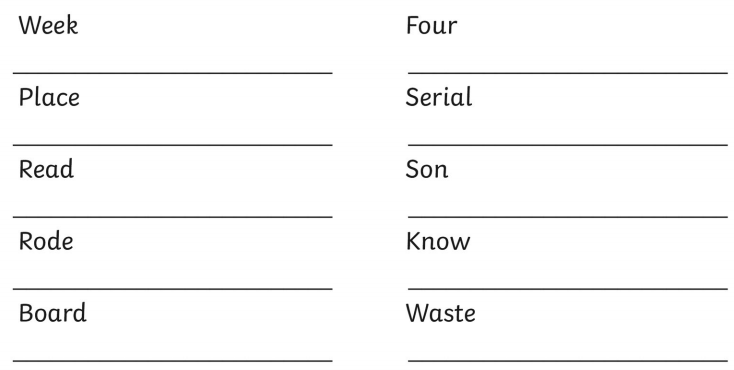 Challenge:Can you find 3 more homophones not on the sheet? _________________________________________________________